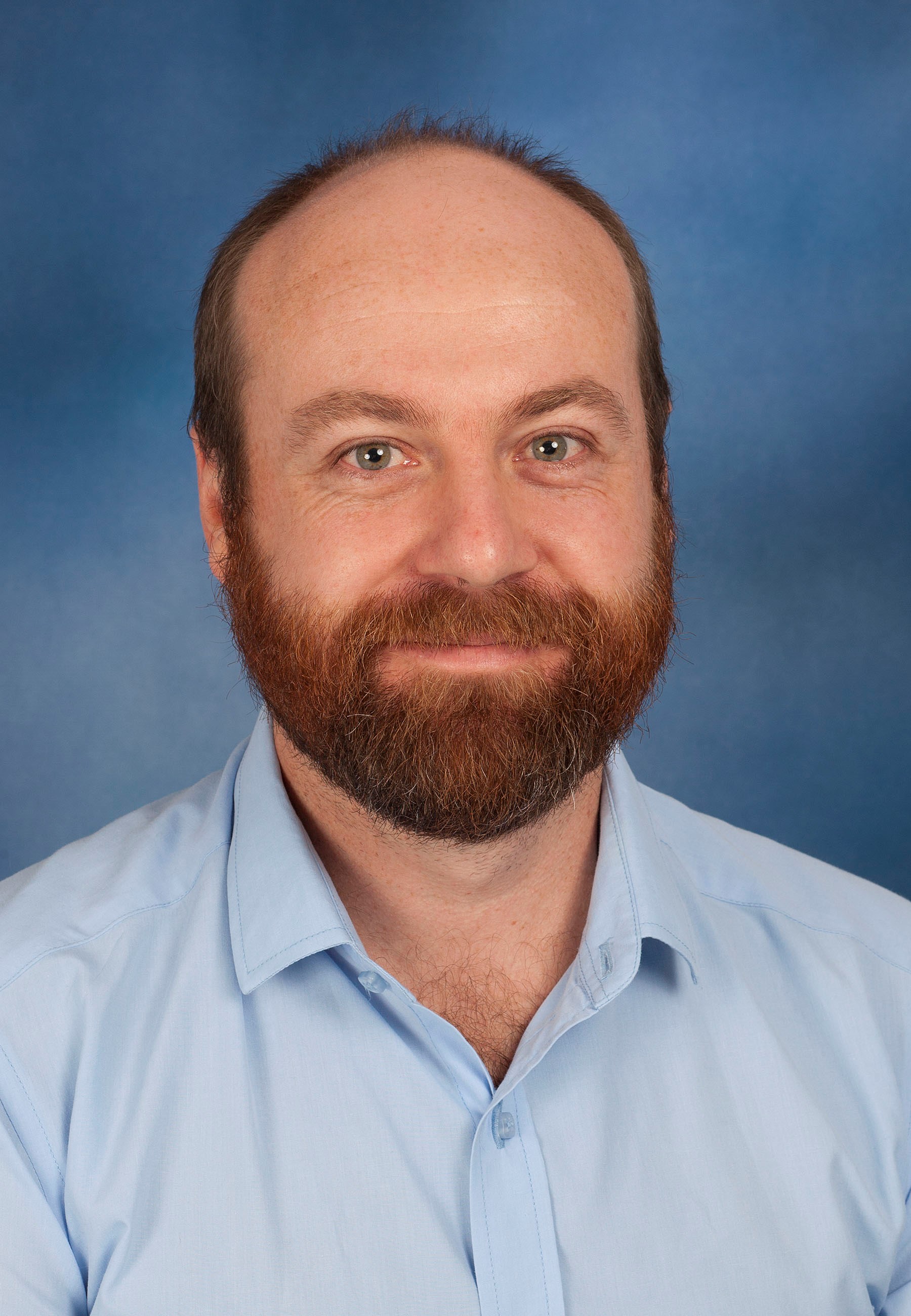 Dr. Joe HanekomBVSc, MScSenior lecturer: Outpatient ClinicORCID ID: 0000-0003-3773-3243Summary CVDr. Joe Hanekom graduated from the Faculty of Veterinary Science in 2006 and went on to work in a variety of different practices in South Africa, UK, Tanzania and Grenada as a small animal veterinarian. Dr. Hanekom joined the Department in 2016 as a lecturer at the outpatient clinic of the Onderstepoort Veterinary Academic Hospital. Dr. Hanekom lectures dermatology and pulmonology for the final year para-veterinary students. Research Expertise/InterestDr. Hanekom completed a coursework MSc in Veterinary Epidemiology and Public Heath through the Royal Veterinary College, London in 2015. He is currently involved in a descriptive study on the ethology of dog bites in an attempt to provide evidence-based recommendations for the rehoming of dogs to shelters.Postgraduate Students MScDr. Anouska Rixon completed her undergraduate training at the University of Pretoria in 2017. Dr Rixon is investigating the prevalence of African horse sickness in dogs. 